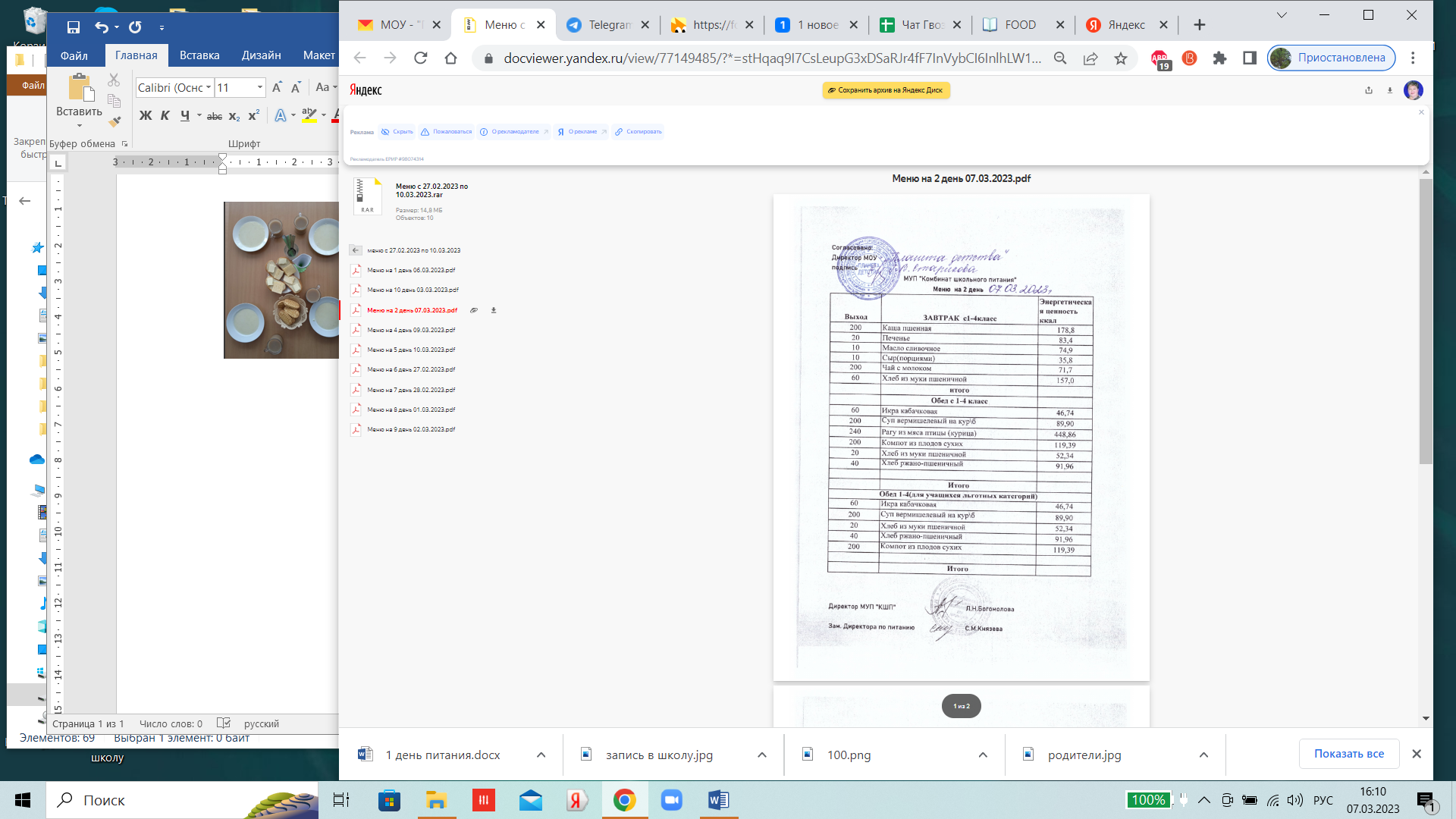 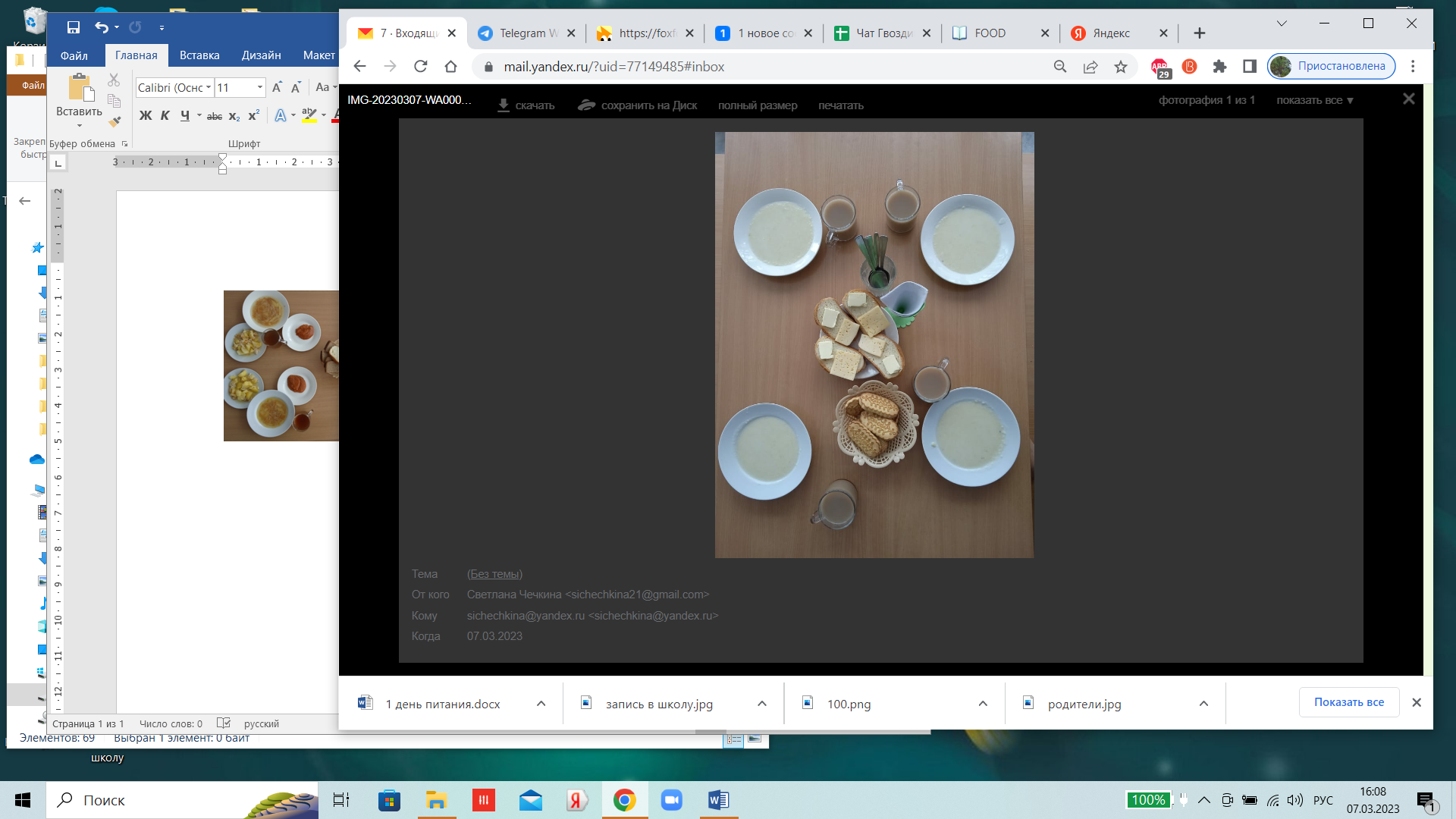 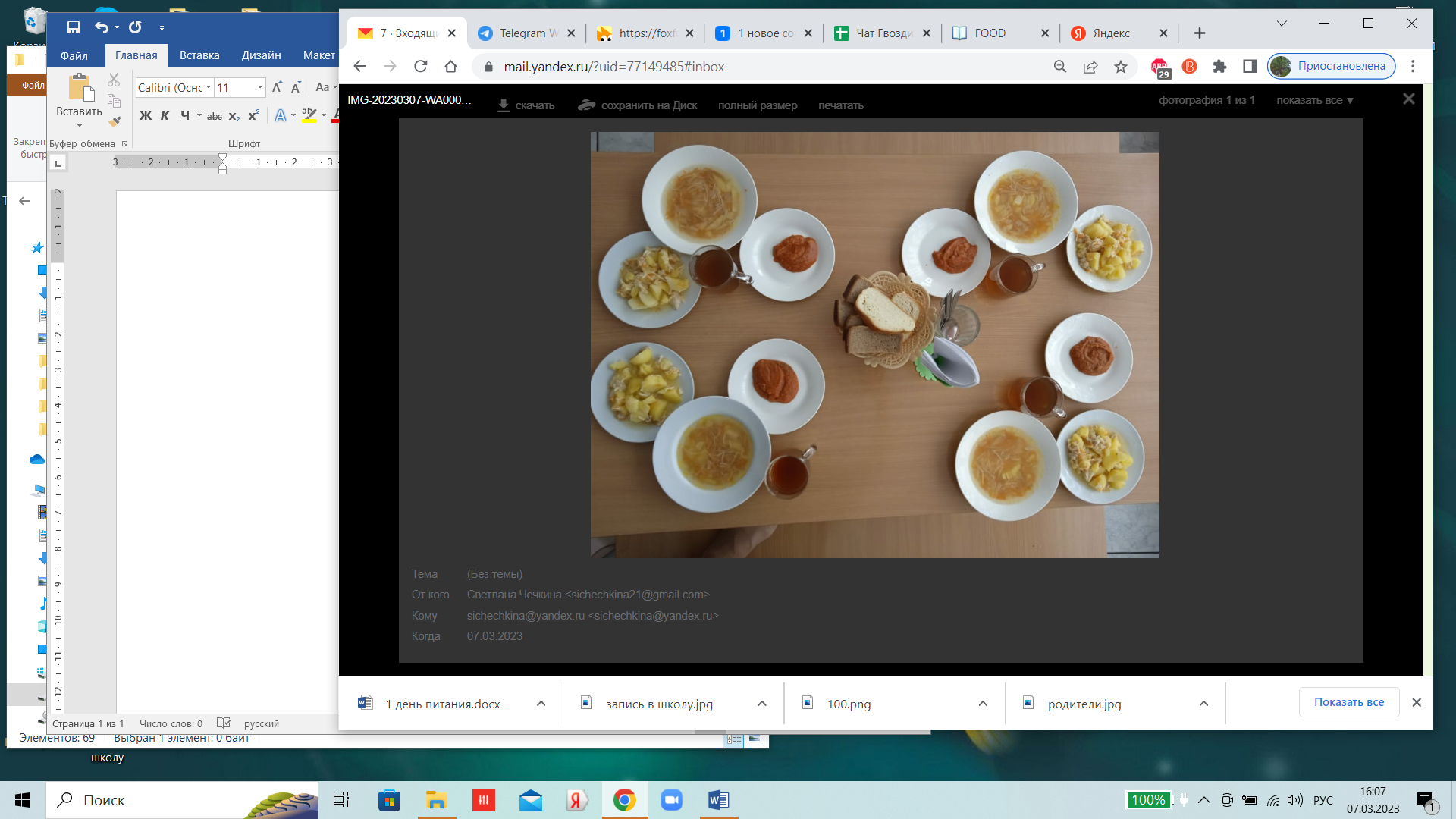 2 день2 день2 день2 день2 день2 день2 день2 день2 деньПриём пищиРазделБлюдоВыходЦенаКалорийностьБелкиЖирыУглеводыЗавтракгор.блюдоКаша пшенная2000178.85.85.127.5Завтракгор.напитокЧай с молоком200071.72.42.69.8ЗавтракхлебХлеб из муки пшеничной6001574.51.730.8Завтракне указаноМасло сливочное10074.90.18.30.1ЗавтраксладкоеПеченье20083.41.5214.9Завтракне указаноСыр (порциями)10035.82.330ОбедзакускаИкра из кабачков601346.70.72.84.6Обед1 блюдоСуп вермишелевый на курином бульене2002189.923.512.5Обед2 блюдоРагу из мяса птицы (курица)24060448.926.724.630.1ОбеднапитокКомпот из плодов сухих2007119.40.60.129.1Обедхлеб бел.Хлеб из муки пшеничной20252.31.50.610.3Обедхлеб черн.Хлеб ржано - пшеничный402922.20.419.8